Тестовое задание для проверки знаний правил дорожного движения (1 группа)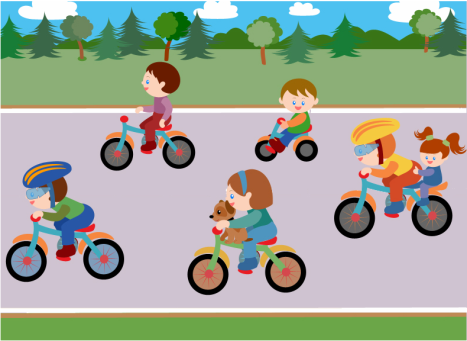 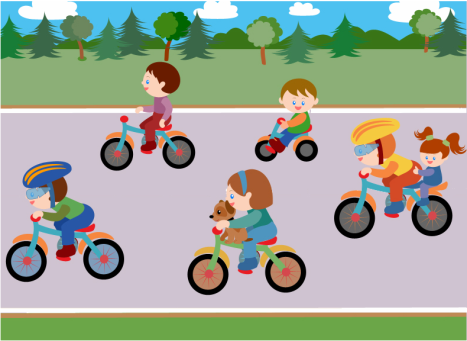 